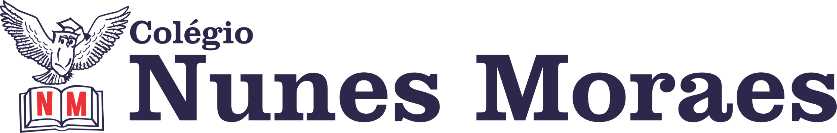   Persistência é motivação que se renova todos os dias.Vamos começar mais uma  tarde de aulas  remotas.  Não deixe de participar via whatsapp, tirando suas dúvidas e vendo as complementações feitas pelos seus professores. Queremos você conosco até o final.1ª AULA: 13h -13:55’ –  GRAMÁTICA     -    PROFESSOR FLADIMIR CASTRO CAPÍTUL0 8 -  CONCORDÂNCIA VERBAL (CAPÍTULO 8 - PARTE 1 DE 3)Passo 01 – Veja a introdução ao conteúdo feita pelo professor vídeo via WhatsApp. (2 minutos)Passo 02 - Assistir à aula do dia 28/04 sobre o conteúdo referente à Concordância verbal. LINK:https://www.youtube.com/watch?v=KiO7fYJiC-k&list=PL0MlWarTr_1a7Iui-CvFY-hhNmuXsgRB8&index=38 Obs: Assista ao  vídeo até o ponto de 25:23 minutos, momento em que ela finaliza regras sobre situações, antes dela passar para expressões específicas. O resto fica para a próxima aula.Passo 03  - Correção enviada pelo WhatsApp (slide + comentários)2ª AULA: 13:55’-14:50’    -  INT. TEXTUAL  -   PROFESSORA ALINE LANDIM   CAPÍTULO 06- INTENCIONALIDADE DISCURSIVAPasso 01 Assistir ao vídeo da professora sobre o capítulo 06. O link será disponibilizado na hora. Passo 02 Após assistir ao vídeo, resolver as questões das atividades de sala,  página 12 e 13.*Envie foto da atividade realizada para LUIS COORDENADOR. Escreva a matéria, seu nome e seu número em cada página.Passo 03  Após enviar a foto da atividade para a coordenação, assistir ao vídeo com a resolução das questões. O vídeo será disponibilizado na horaPasso 04- Atividade de casa- resolver as questões 7, 8 e 9 das atividades propostas, página 16 e 173ª AULA: 14:50’-15:45’ – REDAÇÃO  -  PROFESSOR FLADIMIR CASTRO  CAPÍTULO 8- OBJETIVIDADE E SUBJETIVIDADE NA REDAÇÃO Passo 01 – Veja a introdução ao conteúdo feita pelo professor vídeo via WhatsApp. (2 minutos)Passo 02 – Assista ao vídeo do Portal SAS, dia 27/04, pelo link: https://www.youtube.com/watch?v=AqmUDjnuuDU&list=PL0MlWarTr_1a7Iui-CvFY-hhNmuXsgRB8&index=76 . (28 minutos)Passo 03 – Atividade de sala enviada via WhatsApp. (10 minutos)*Envie foto da atividade realizada para LUIS COORDENADOR. Escreva a matéria, seu nome e seu número em cada página.Passo 04 – Correção do texto com o professor – correção  enviada via WhatsApp.Passo 05 – ATIVIDADE DE CASA: Atividade Proposta página 7. Envie a redação para seguinte e-mail: professor_f.castro@hotmail.comINTERVALO: 15:45’-16:10’  4ª AULA:   16:10’-17:05’  -  LITERATURA  - PROFESSORA JADNA HOLANDA   CAPÍTULO: 08  - MODERNISMO NO BRASIL           Passo 01 – Assistir à aula 8 (Professora Jadna) sobre o Modernismo no Brasil, pelo link: https://youtu.be/qRhd89EEGIsPasso 02 – Acompanhar o vídeo com a leitura das páginas 4 a 17.Passo 03 – Resolução, “EM SALA”, das questões da página 18 (questões 4 e 5).*Envie foto da atividade realizada para LUIS COORDENADOR. Escreva a matéria, seu nome e seu número em cada página.Passo 04 – Recebimento e correção da atividade de salaPasso 05 – Após a aula, “EM CASA”, resolver questões página 18 (questões de 1 a 3).5ª AULA:   17:05’ – 18:00’   -  QUÍMICA 2 – PROFESSOR RENATO DUARTE    CAPÍTULO 7   – PROPRIEDADES COLIGATIVAS/PARTE 3.Passo 1 – Assista à videoaula na SAS TV - Química 2 - 2ª série - Propriedades coligativas.Passo 2 – Realize a leitura das páginas 27 a 32.  Atente que o quadro Tome Nota, na página 32, mostra os valores que deverão ser usados para o grau de dissociação de um eletrólito forte, fraco e para aquele que não se dissocia. *Envie foto da atividade realizada para LUIS COORDENADOR. Escreva a matéria, seu nome e seu número em cada página.Passo 3 – É muito importante que você continue fazendo exercícios do conteúdo aprendido para aprimorar seus conhecimentos. Desse modo, faça as atividades para sala – página 36 e 37 (Questões 01 e 02).Passo 4 – Ao final da aula, enviarei a correção com a resolução das atividades de sala.Passo 5 – Tarefa de casa: Livro – página 39 (Questões 08 e 09).DIA 19 DE MAIO DE 2020 – 2ª SÉRIE EM – TURMA AVOCÊ FEZ UM BOM TRABALHO. ORGULHE-SE DE SI MESMO(A).  